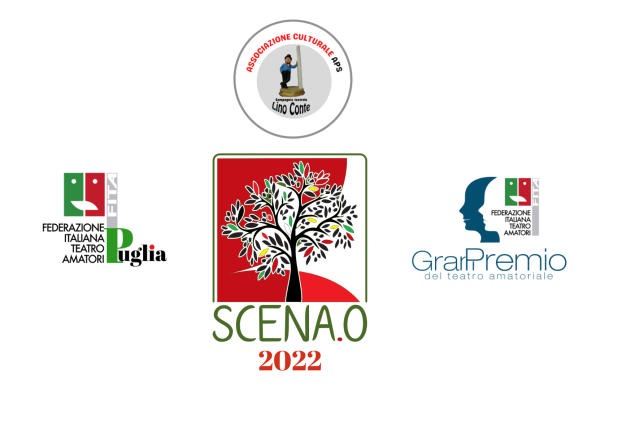                                                              PREMIO “SCENA.0” 2022 VII^ EdizioneIl Legale Rappresentante dell’A.A.________________________________________________Città di_____________________________________ prov.___________________CHIEDEdi partecipare alla 7^ Edizione del PREMIO F.I.T.A. “SCENA.0” con lo spettacolo _____________________________________________________________________________di _________________________La Compagnia sceglie di concorrere all’assegnazione dei seguenti Premi:MIGLIORE SPETTACOLOMIGLIORE ALLESTIMENTO SCENOGRAFICOMIGLIORE ATTORE PROTAGONISTAMIGLIORE ATTRICE PROTAGONISTAMIGLIORE ATTORE NON PROTAGONISTAMIGLIORE ATTRICE NON PROTAGONISTAMIGLIORE REGIASi invia in allegato note di Regia ed elenco dei personaggi e degli interpreti e il link  video dello spettacolo. Il Legale Rappresentante, in casi di urgenza, può essere contatto ai numeri:____________________________Con la presente si autorizza il trattamento di tutti i dati dello spettacolo, compreso nominativo cast emateriale video e cartaceo.                                                                                                                  Il Legale Rappresentante